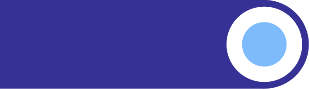 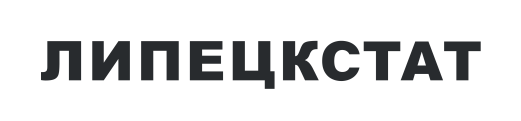 ЧИСЛЕННОСТЬ НАСЕЛЕНИЯ 
ЛИПЕЦКОЙ ОБЛАСТИ ПО ПОЛУ 
И ОТДЕЛЬНЫМ ВОЗРАСТНЫМ ГРУППАМчеловекПри использовании информации ссылка на Липецкстат обязательнаВсего, на начало 2024 г.Всего, на начало 2024 г.Всего, на начало 2024 г.Городская местностьГородская местностьГородская местностьСельская местностьСельская местностьСельская местностьвсегомужчиныженщинывсегомужчиныженщинывсегомужчиныженщиныВсего по области1116265510953605312701658313386388272414607197567217040в том числе 
в возрасте, лет:079124025388752522646260626601379128117982417738055308280025082674137712970-224673127401193316479848579948194425539393-5306811587614805200621038296801061954945125611716601157057812395838543904205318511-659158306022855639101201791892220057104239634713364678965758942453744054422225221708-1379813408943891950846259802486628967149141405314-15257771306412713159818140784197964924487216-17239621214711815149167467744990464680436618-19210221031610706131576458669978653858400720-245037425200251743092115033158881945310167928625-295334727031263163361016482171281973710549918830-3472148357943635447345224082493724803133861141735-3995441468784856364012307873322531429160911533840-4487843428924495158392277303066229451151621428945-4982264391854307952900246802822029364145051485950-5475334350894024546528208202570828806142691453755-5971867324063946142289181452414429578142611531760-6485822367754904749764199992976536058167761928265-6979802318994790347882178932998931920140061791470-745976921386383833753012755247752223986311360875-793009595772051819126592613200109693651731880-84227205474172461343233111012192882163712585 и старше184313530149019732201077228699152071790-1417282988678841511119635730554658608663137329493моложе трудоспособного186024953749065012012261482586406590233892320100-17209986107521102465135038689496608974948385723637616-545617352745322872033617811718651899161999541026679728716-5557599928118329481637023617566919456720576310551410024916-5658964828735530229337817917902619915321146910832910314016-5963360230693832666440407019001021406022953211692811260416-6064998331409933588441359619395121964523638712014811623916-61666087321041345046422740197645225095243347123396119951трудоспособном*63851632846131005540551820168620383223299812677510622355 и старше36850614104722745921975580039139716148751610088774356 и старше35424213439621984621130076235135065142942581618478157 и старше34059312822421236920335772878130479137236553468189060 и старше29663910864118799817746661894115572119173467477242661 и старше28025810148017877816794057953109987112318435276879162 и старше26415494538169616158796542591045371053584027965079старше трудоспособного*29172587118204607176018502181258001157073690078807* На 1 января 2024 года к населению в трудоспособном возрасте отнесены – мужчины в возрасте 16-62 года, женщины – 16-57 лет;                                                                 старше трудоспособного – мужчины в возрасте 63 года и более, женщины в возрасте 58 лет и более.* На 1 января 2024 года к населению в трудоспособном возрасте отнесены – мужчины в возрасте 16-62 года, женщины – 16-57 лет;                                                                 старше трудоспособного – мужчины в возрасте 63 года и более, женщины в возрасте 58 лет и более.* На 1 января 2024 года к населению в трудоспособном возрасте отнесены – мужчины в возрасте 16-62 года, женщины – 16-57 лет;                                                                 старше трудоспособного – мужчины в возрасте 63 года и более, женщины в возрасте 58 лет и более.* На 1 января 2024 года к населению в трудоспособном возрасте отнесены – мужчины в возрасте 16-62 года, женщины – 16-57 лет;                                                                 старше трудоспособного – мужчины в возрасте 63 года и более, женщины в возрасте 58 лет и более.* На 1 января 2024 года к населению в трудоспособном возрасте отнесены – мужчины в возрасте 16-62 года, женщины – 16-57 лет;                                                                 старше трудоспособного – мужчины в возрасте 63 года и более, женщины в возрасте 58 лет и более.* На 1 января 2024 года к населению в трудоспособном возрасте отнесены – мужчины в возрасте 16-62 года, женщины – 16-57 лет;                                                                 старше трудоспособного – мужчины в возрасте 63 года и более, женщины в возрасте 58 лет и более.* На 1 января 2024 года к населению в трудоспособном возрасте отнесены – мужчины в возрасте 16-62 года, женщины – 16-57 лет;                                                                 старше трудоспособного – мужчины в возрасте 63 года и более, женщины в возрасте 58 лет и более.* На 1 января 2024 года к населению в трудоспособном возрасте отнесены – мужчины в возрасте 16-62 года, женщины – 16-57 лет;                                                                 старше трудоспособного – мужчины в возрасте 63 года и более, женщины в возрасте 58 лет и более.* На 1 января 2024 года к населению в трудоспособном возрасте отнесены – мужчины в возрасте 16-62 года, женщины – 16-57 лет;                                                                 старше трудоспособного – мужчины в возрасте 63 года и более, женщины в возрасте 58 лет и более.* На 1 января 2024 года к населению в трудоспособном возрасте отнесены – мужчины в возрасте 16-62 года, женщины – 16-57 лет;                                                                 старше трудоспособного – мужчины в возрасте 63 года и более, женщины в возрасте 58 лет и более.